CLASS, IT’S DAY 12!WARM-UPZero and 1st conditionals.		-possible		-habits		-futureZero conditionals tell us general truths and habits.	For example, 	1. If we go to the store, we spend money.			2. When we go to the store, we spend money.			3.  1st conditionals tell us possible things in the future.	For example, 	1. If it’s sunny, I’m going to go on a hike.			2. If it’s sunny, I will go on a hike.			3.  If it’s sunny, I won’t go on a hike.Types of signs.			-warnings		-rules		-informationRed and white signs give rules.     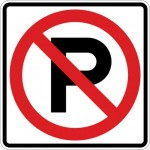 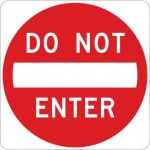 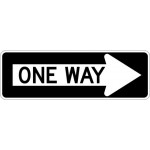 Yellow and orange signs give warnings.   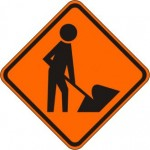 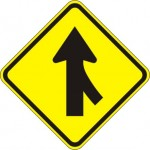 Blue, green, and brown signs give information.  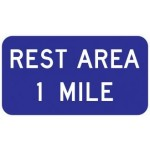 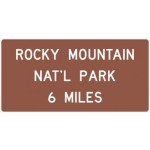 MAKING RULES FOR TRAFFIC SIGNS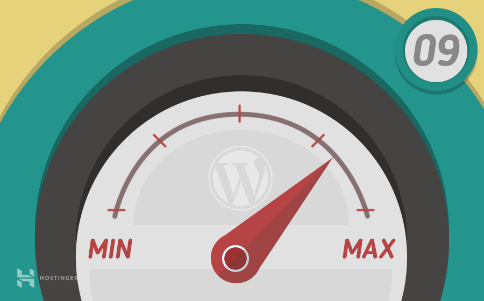 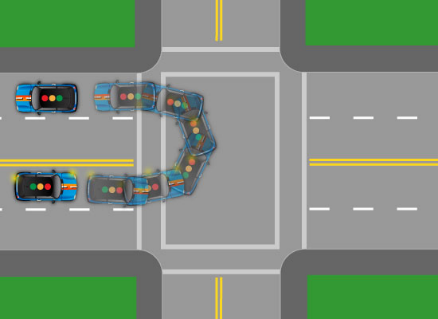 Some helpful vocabulary.“to make a U-turn” “to speed up/slow down”	“to merge”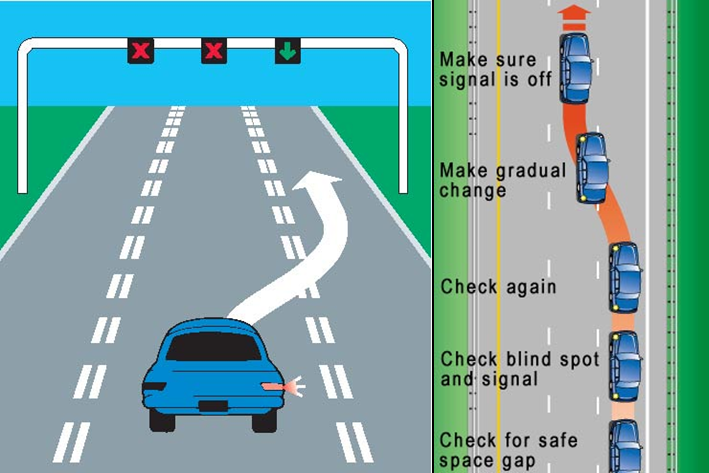 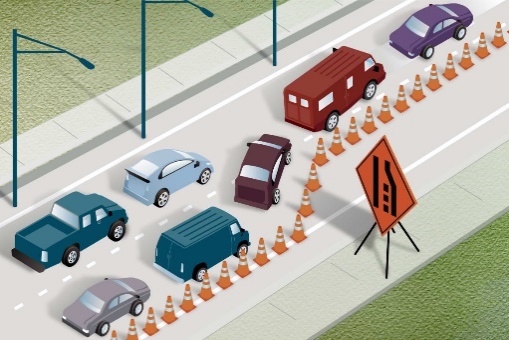 “to change lanes”Make conditional sentences with the signs. (BR)GIVING DIRECTIONSBrainstorm direction phrases and prepositions.Turn around					It’s next to…Stop						in front of, opposite, behind, across fromGo left/right, turn left/right			on top ofYield 			At the bottom of the hill…Go straight 		Once you pass ___, take a left… Add more from paragraph.Okay, take a left out of the parking lot and go toward Monroe Street. When you hit Monroe, take a right. Go over the bridge. Monroe turns into a one-way, so you have to go straight at the intersection. At Main Avenue, take a left. Go down Main for three blocks, and then take another left. Atticus will be on your right.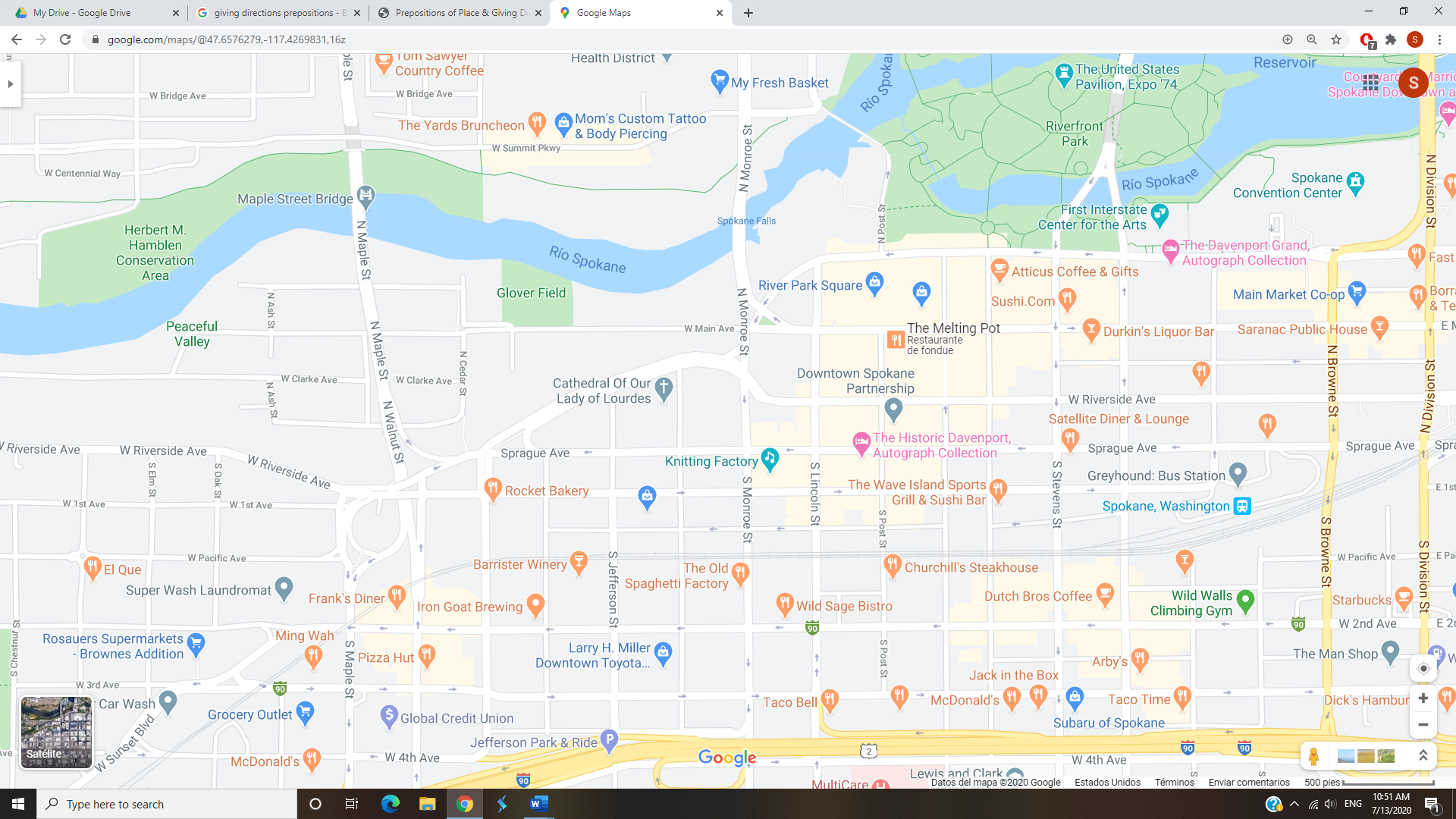 Nidya: Excuse me, how can I get to Atticus?Risa: Okay, take a left out of the parking lot and go toward Monroe Street. When you hit Monroe, take a right. Go over the bridge. Monroe turns into a one-way, so you have to go straight at the intersection. At Main Avenue, take a left. Go down Main for three blocks, and then take another left. Atticus will be on your right.Nidya: Okay, thanks so much!Starting from: My Fresh Basket	Going to: AtticusActivity #1Starting from: Main Market Co-op	Going to: Rocket BakeryA: Hi, could you please tell me 1. __________ Rocket Bakery?B: Sure! It’s really easy. Just 2. __________ Browne Street, 3. __________ on Sprague, and go for a while. You’ll pass the Davenport Hotel on your left. At Cedar Street, 4. __________. Rocket Bakery is just one block down Cedar, 5. __________.  Activity #2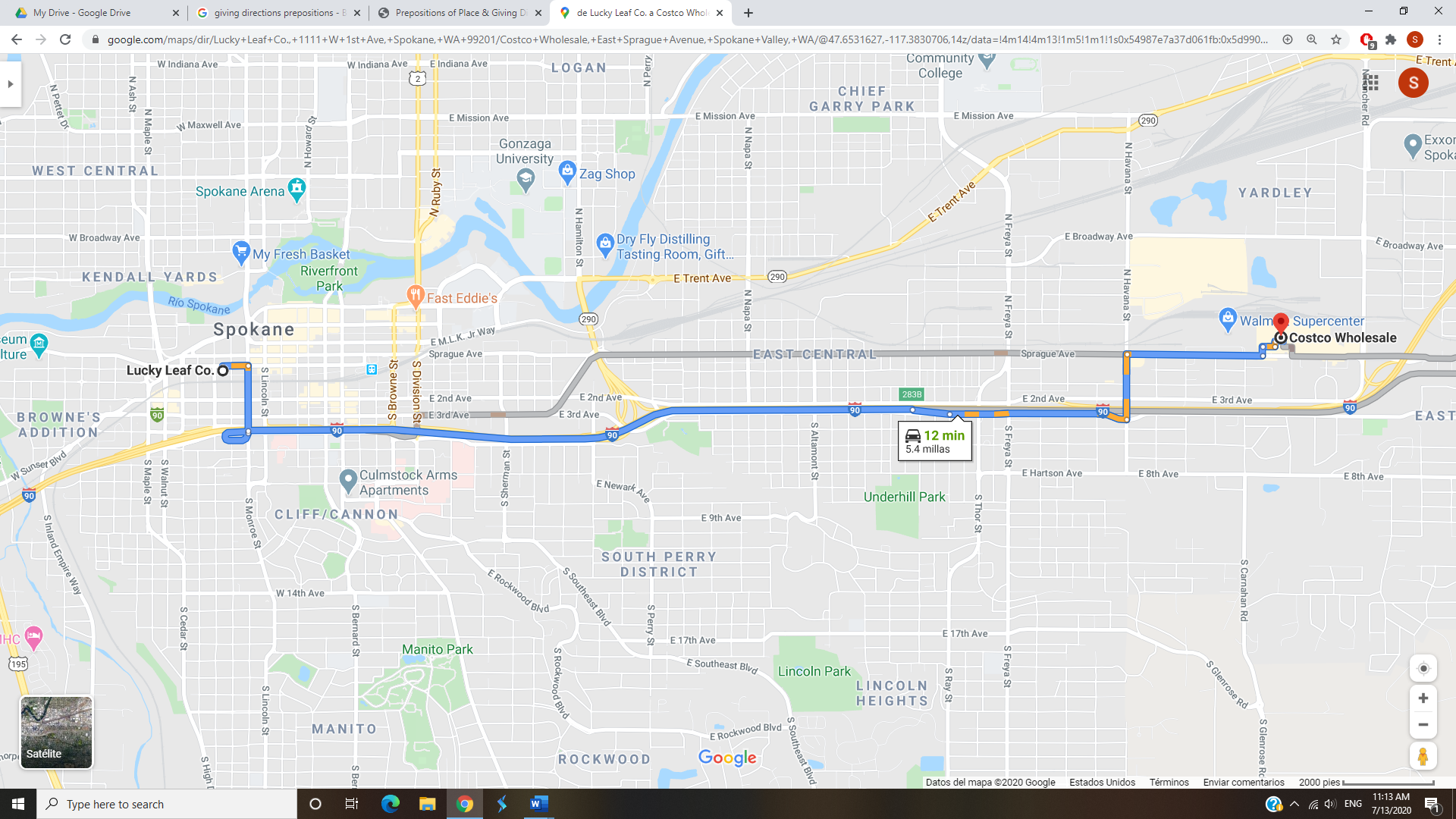 Starting from: Lucky Leaf Co.		Going to: CotscoOrder the directionsFrom here, go toward Monroe Street.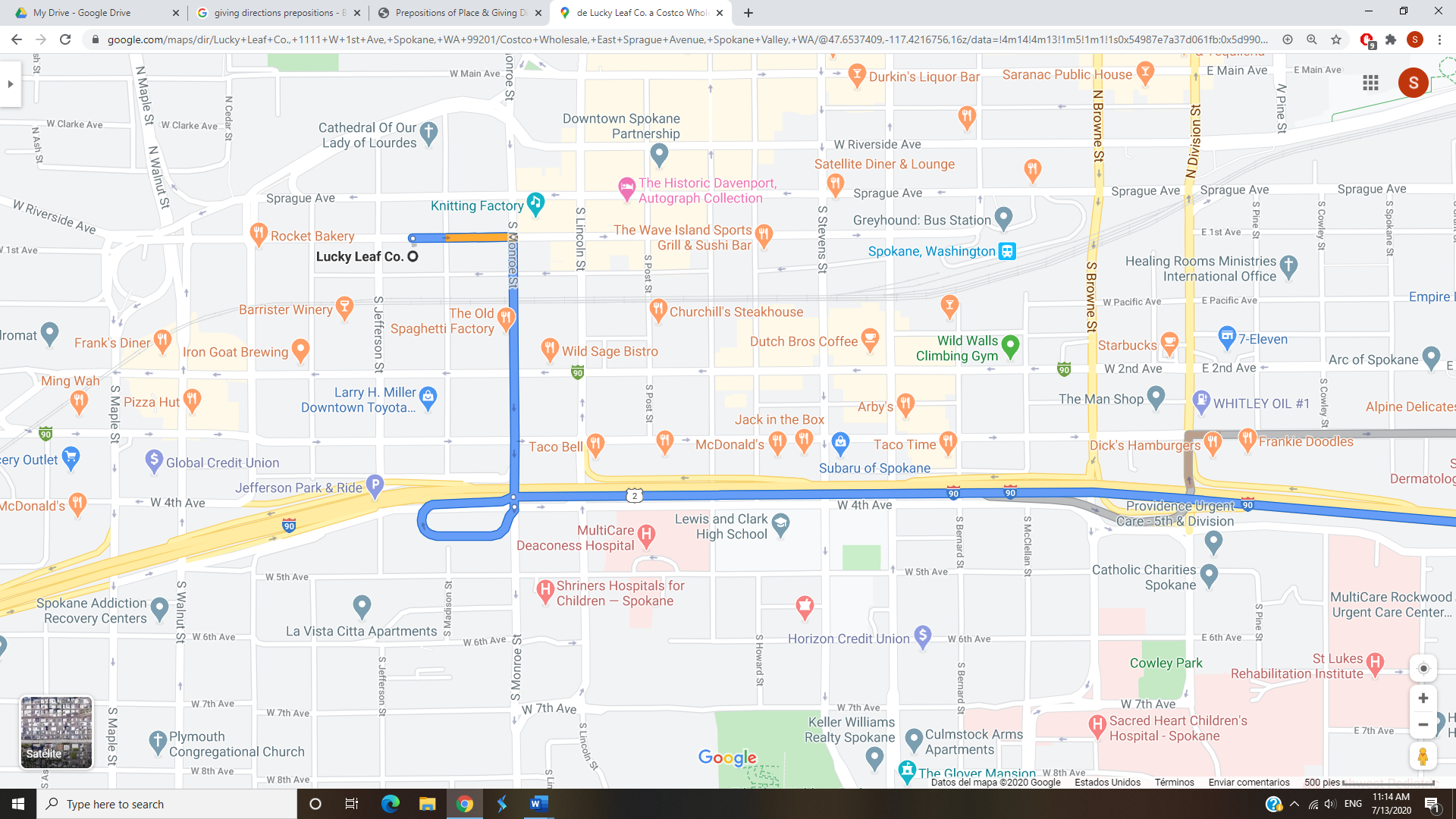 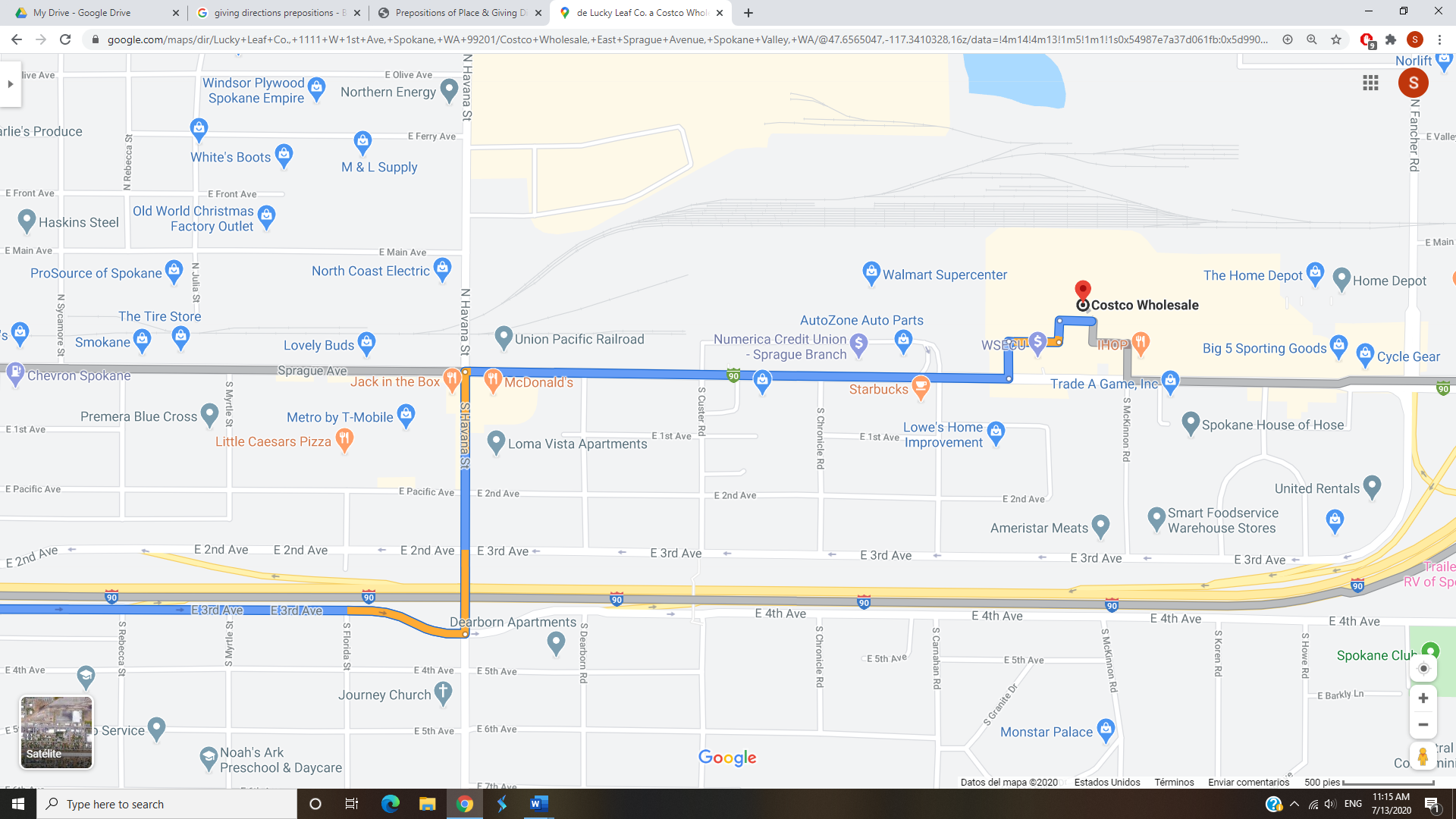 Answers:From here, go toward Monroe Street. At Monroe, take a right. Take the entrance for I-90 East and merge onto the highway. Drive for about ten minutes. Take the Havana Street exit. When you hit Sprague Avenue, take a right. Drive for a few blocks, and Costco will be on your left.PRACTICEIn your pair, you will create your own directions between two locations.You should:Choose a starting from and going to locationLook at the directions on Google MapsWrite your mini dialogueA asks for helpB gives detailed directionsA says thanksWe will come back as a group and read them (if we have time). You will turn it in to me, so write it in a way you can share with me (take a picture of your paper, WhatsApp your sentences, etc.).Example:Starting from: My Fresh Basket	Going to: Atticus CoffeeA: Excuse me, how can I get to Atticus Coffee?B: Okay, take a left out of the parking lot and go toward Monroe Street. When you hit Monroe, take a right. Go over the bridge. Monroe turns into a one-way, so you have to go straight at the intersection. At Main Avenue, take a left. Go down Main for three blocks, and then take another left. Atticus Coffee will be on your right.A: Okay, thanks so much!Rules: Zero conditional.Rules: Zero conditional.Rules: Zero conditional.Rules: Zero conditional.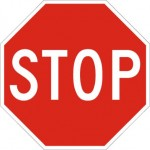 (stop)When I see this sign, I stop.(not enter)If I see this sign, I don’t enter.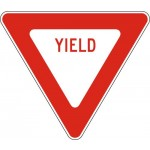 (slow down)When I see this sign, I slow down.(not park)When I see this sign, I don’t park here.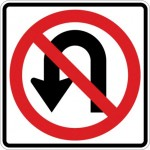 (not make a U-turn)(go one way)Warnings: First conditional.Warnings: First conditional.Warnings: First conditional.Warnings: First conditional.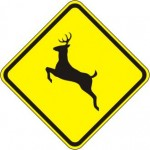 (be careful)If I see this sign, I’ll be more careful… I’ll watch for deer.(slow down)If I see this sign, I will slow down.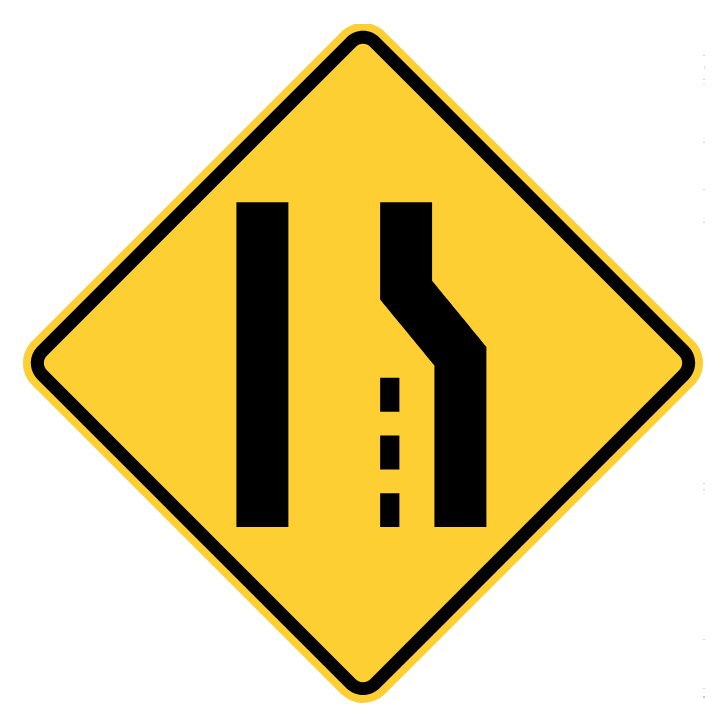 (changes lanes)(merge)Information: First conditional.Information: First conditional.Information: First conditional.Information: First conditional.(take a break)(stop)       -take a left       -how to get to       -go down       -turn right       -on your left- Take the Havana Street exit. 	- From here, go toward Monroe Street.- Take the entrance for I-90 East and merge onto the highway.- Drive for about ten minutes. 	- When you hit Sprague Avenue, take a right.- At Monroe, take a right. 		- Drive for a few blocks, and Costco will be on your left.